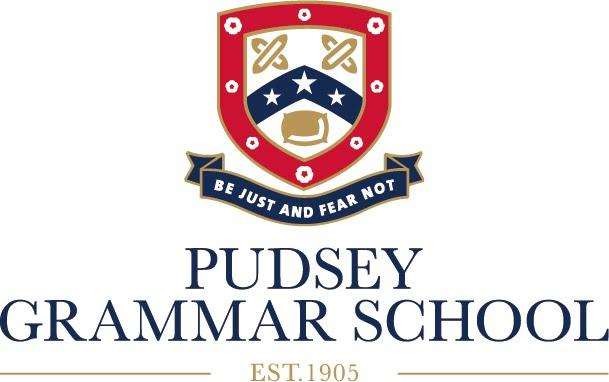 Assessment Policy 2022-2024ContentsAimsThis policy aims to:Provide clear guidelines on our approach to formative and summative assessmentEstablish a consistent and coherent approach to recording summative assessment outcomes and reporting to parentsClearly set out how and when assessment practice will be monitored and evaluatedLegislation and guidanceSchools have been free to develop their own approaches to assessment since the National Curriculum levels were removed in 2014.This policy refers to:The recommendations in the final report of the Commission on Assessment without LevelsStatutory reporting requirements set out in the Education (Pupil Information) (England) Regulations 2005: schedule 1Principles of assessmentOur principles of assessment are as follows:-To identify students’ levels of knowledge, understanding and areas for development.-To help identify targets for improvement.-To help ensure students make good progress across each Key Stage-At KS4 and KS5: to get an indication of students’ current working level in relation to external examinations.-To give parents, students, governors and other staff a clear indication of students’ current working level at a particular moment in time.Assessment approachesWe see assessment as an integral part of teaching and learning, and it is inextricably linked to our curriculum.We use 3 broad overarching forms of assessment: day-to-day in-school formative assessment, in- school summative assessment and nationally standardised summative assessment.In-school formative assessmentEffective in-school formative assessment enables:Teachers to identify how pupils are performing on a continuing basis and to use this information to provide appropriate support or extension, evaluate teaching and plan future lessonsPupils to measure their knowledge and understanding against learning objectives, and identify areas in which they need to improveParents to gain a broad picture of where their child’s strengths and weaknesses lie, and what they need to do to improveExamples of formative feedback include: marking and feedback, questioning, regular short recap quizzes, self and peer-assessment, whole class feedback.In-school summative assessmentEffective in-school summative assessment enables:School leaders to monitor the performance of pupil cohorts, identify where interventions may be required, and work with teachers to ensure pupils are supported to achieve sufficient progress and attainmentTeachers to evaluate learning at the end of a unit or period and the impact of their own teachingPupils to understand how well they have learned and understood a topic or course of work taught over a period of time. It should be used to provide feedback on how they can improveParents to stay informed about the achievement, progress and wider outcomes of their child across a periodWe summatively assess pupils in the following way:Reading tests in Year 7/Year 8A termly assessment in each subject being studied (in some cases this can be half termly). End of year examsA Yellis Test in Y10 (to support target setting only) Mock exams (Y10-Y13 only)Nationally standardised summative assessmentNationally standardised summative assessment enables:School leaders to monitor the performance of pupil cohorts, identify where interventions may be required, and work with teachers to ensure pupils are supported to achieve sufficient progress and attainmentTeachers to understand national expectations and assess their own performance in the broader national contextPupils and parents to understand how pupils are performing in comparison to pupils nationally Nationally standardised summative assessments include:Early Years Foundation Stage (EYFS) profile at the end of receptionPhonics screening check in year 1National Curriculum tests and teacher assessments at the end of Key Stage (KS) 1 (year 2) and KS2 (year 6)Nationally standardised summative assessments take the form of GCSEs and vocational qualifications at the end of Key Stage (KS) 4, and AS levels, A-levels and other post-16 qualifications in KS5.Collecting and using dataWe centrally collect assessment data about all students in each qualification three times per year. Attitude to learning (ATL):All teachers give each student a termly ATL score of 0 1 2 or 3 for the quality of their classwork, homework	and	the	standard	of	their	behaviour	(in	each	subject	they	study).0 = significant problem, 1 = cause for concern, 2 = good, 3 = excellent.Academic gradingKey stage 3 – broad bandsKey stage 4/5 – GCSE/A level/vocational qualificationsThe school will collect current and predicted grades about each student in each subject they studyCurrent grade: the grade they are currently working at if they were to sit their final exams at the point the grade is awarded.Predicted grade: the grade the teacher thinks the student may achieve based on a student’s current grade, point in the course, and their attitude to learning.Reporting to parentsParents will receive three Progress Updates about their child each academic year. The report will include:Students’ grades (KS4/5) – three times per year.Broad bands (KS3) – twice per year.Students’ attitude to learning grades – three times per year.Students’ attendance data – three times per year.Students’ target grades (Key Stage 4/5 only).** - three times per year,We calculate a students’ target grade in each subject by judging what very good progress would be from the child’s starting point. For GCSE, the starting point is usually KS2 data (though the Y10 Yellis test also contributed), and for Post-16 students, the starting point is taken from a student’s average GCSE points score.InclusionThe principles of this assessment policy apply to all pupils, including those with special educational needs or disabilities.Assessment will be used diagnostically to contribute to the early and accurate identification of pupils’ special educational needs and any requirements for support and intervention.We will use meaningful ways of measuring all aspects of progress, including communication, social skills, physical development, resilience and independence. We will have the same high expectations of all pupils. However, this should account for the amount of effort the pupil puts in as well as the outcomes achieved.For pupils working below the national expected level of attainment, our assessment arrangements will consider progress relative to pupil starting points, and take this into account alongside the nature of pupils’ learning difficulties.Roles and responsibilitiesGovernorsGovernors are responsible for:Being familiar with statutory assessment systems as well as how the school’s own system of non-statutory assessment captures the attainment and progress of all pupilsHolding school leaders to account for improving pupil and staff performance by rigorously analysing assessment dataMonitoring that school staff are receiving the appropriate support and training on pupil assessment, to ensure consistent application and good practice across the schoolHeadteacherThe headteacher is responsible for:Ensuring that the policy is adhered toMonitoring standards in core and foundation subjectsAnalysing pupil progress and attainment, including individual pupils and specific groupsPrioritising key actions to address underachievementReporting to governors on all key aspects of pupil progress and attainment, including current standards and trends over previous yearsMaking sure arrangements are in place so teachers can conduct assessments competently and confidently, including training and moderation opportunitiesTeachersTeachers are responsible for:Following the assessment procedures outlined in this policyBeing familiar with the standards for the subjects they teachKeeping up to date with developments in assessment practiceLinks with other policiesThis assessment policy is linked to:Curriculum policyNon-examination assessment policyExamination contingency planGradeSummaryWhat this means1-2Weak passA student is demonstrating limited levels of knowledge and understanding at this point in the curriculum.3-4Insecure passA student is demonstrating some level of knowledge and understanding but this is insecure. A grade 4 at GCSE is viewed as a good pass. A 3/4 suggests they are on the borderline.5-6Strong passA student is demonstrating good levels of knowledge and understanding.7-9Excellent achievementA student is demonstrating excellent levels of knowledge and understanding. They are on track to achieve highly.